Publicado en  el 23/10/2015 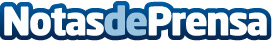 El Ministerio de Educación, Cultura y Deporte y el Ministerio de Hacienda rubrican la cesión del Salón de Reinos para la ampliación del Museo del PradoPasa a formar parte del Campus del Prado junto con el edificio Villanueva, el Claustro de los Jerónimos y el Casón del Buen Retiro * Permitirá la creación de un espacio expositivo para el Museo del Prado * La pinacoteca tiene la intención de poner en marcha en breve un concurso internacional para la redacción de proyecto	El ministro de Educación, Cultura y Deporte, Íñigo Méndez de Vigo, ha presidido hoy la firma del acta de cesión del edificio del Salón de Reinos al Museo Nacional del Prado, que permitirá culminar su ampliación impulsada por la proposición no de ley aprobada por una mayoría del arco parlamentario en 1995. Han rubricado dicha cesión el secretario de Estado de Cultura, José María Lassalle; la subsecretaria del Ministerio de Hacienda y Administraciones Públicas, Pilar Platero y el presidente del Patronato del Museo del Prado, José Pedro Pérez-Llorca.Datos de contacto:Nota de prensa publicada en: https://www.notasdeprensa.es/el-ministerio-de-educacion-cultura-y-deporte-y_3 Categorias: Nacional Artes Visuales Madrid Entretenimiento http://www.notasdeprensa.es